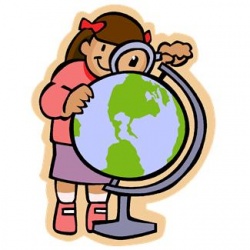 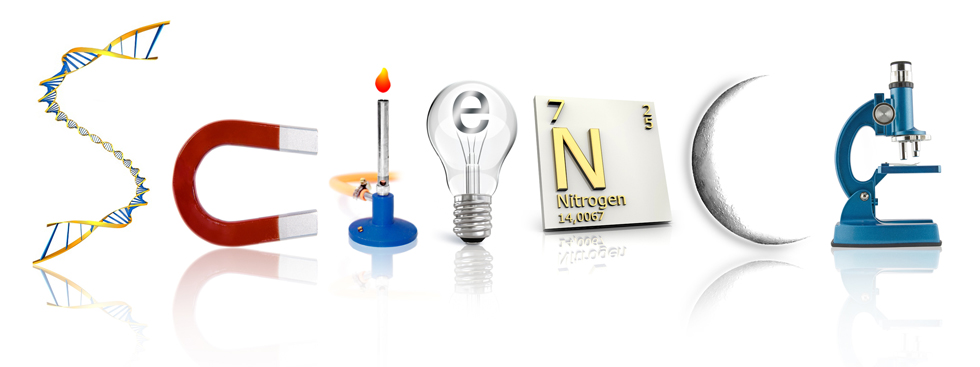 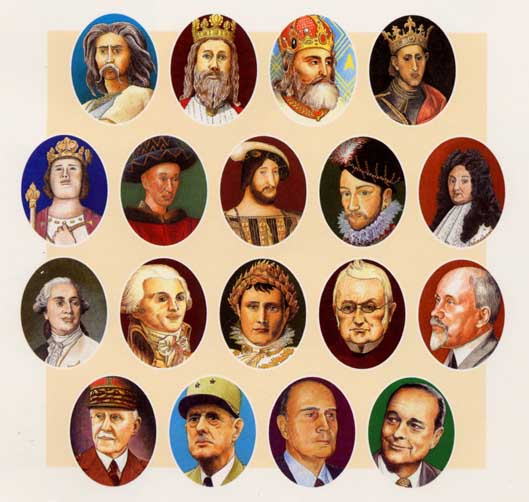           SCIENCES                                             HISTOIRE                                     GEOGRAPHIE